DAFTAR PUSTAKA		. PM No 28 Tahun 2021. Tentang Tempat Istirahat dan Pelayanan 	Pada Jalan Tol. Peraturan Menteri Pekerjaan Umum dan Perumahan Rakyat 	Republik Indonesia.Ahmad. (2021, August 10). Pengertian Kepuasan Pelanggan: Faktor, Indikator dan Optimalisasinya - Gramedia Literasi. Gramedia LiterasiAstuti H. ANALISIS KEPUASAN KONSUMEN. SERVQUAL Model Dan 	Important Performance Analysis Model. 	Christiyanto, W. W., & Hartanti, B. (2018). Kegiatan Survey Kepuasan Pelanggan Jalan Tol Ruas ABC yang dikelola oleh PT. XYZ. Comvice : Journal of Community Service, 2(1), 29–36. johan supriyanto. (2020, May 21). Pengertian SPSS dan Kegunaannya serta Fitur dasar SPSS. Temukan Pengertian; Temukan Pengertian. Kholida, D., Putri, Z., & Pontan, D. (n.d.). IDENTIFIKASI TINGKAT KEPUASAN PENGGUNA JALAN TOL ATAS KONDISI JALAN TOL (THE IDENTIFICATION OF THE LEVEL OF SATISFACTION OF TOLL ROAD USERS ON TOLL ROAD CONDITIONS). Retrieved December 17, 2022, from Lathifa. (2021, November 13). Ini Dia SPSS Aplikasi Statistik yang Perlu Kamu Ketahui Penggunaannya. Dqlab.id; DQLab | Kursus Data Science Online Indonesia R Python. Mukhamad Arianto and Nur Mahmudah, “ANALISIS KEPUASAN 	KONSUMEN DI JATIROSO CATERING SERVICE,” ResearchGate, 	Sep. 19,   2016. M. Yusuf.,MT (2023). Analisis Dampak Lalu Lintas Pembangunan Rest Area KM 	282B Tol Pejagan-Pemalang. “CV Jaya Konsultan”https://www.researchgate.net/publication/309516942_ANALISIS_KEPU	ASAN_KONSUMEN_DI_JATIROSO_CATERING_SERVICE (accessed 	Jul. 08, 2023).Ni, M.I. Dewi Linggasari, & Susanto, H. (2020, January 15). EVALUASI ASPEK TRANSPORTASI TEMPAT PERISTIRAHATAN DI KM 97 TOL CIPULARANG. ResearchGate; Universitas Tarumanagara.Rizal Kautsar Firdauzy, Nunung Ayu Sofiati (Efi, & Yoyo Sudaryo. (2022). ANALISIS KUALITAS LAYANAN TERHADAP KEPUASAN KONSUMEN DAN DAMPAKNYA TERHADAP CITRA PERUSAHAAN PADA PT INGSU JAYA. Jurnal Indonesia Membangun, 21(1).SU, A. (2022, May 24). Teknik Pengambilan Sampel: Pengertian, Tujuan, dan Macamnya. Sampoerna University.‌Syafnidawaty. (2020, November 4). APA ITU POPULASI DAN SAMPEL DALAM PENELITIAN. UNIVERSITAS RAHARJA. 	Menghitung Nilai Rata-rata dan Standar Deviasi dengan SPSS. (2015). SangPengajar.com. Uji Validitas dan Reliabilitas. (2014, November). BINUS QMC. LAMPIRANLampiran 1 Data KuisionerData Hasil KuisionerData Nama, Asal dan Tujuan RespondenData Saran dari RespondenData PersepsiLampiran 2 Dokumentasi SurveiGambar pengisian Kuisioner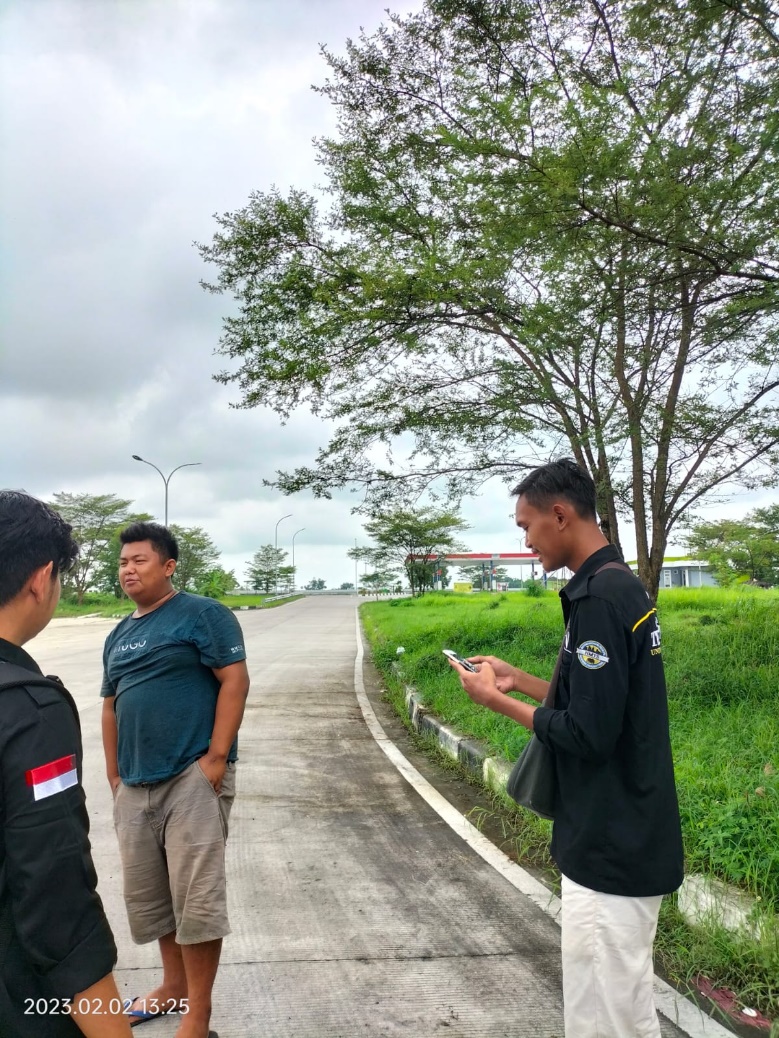 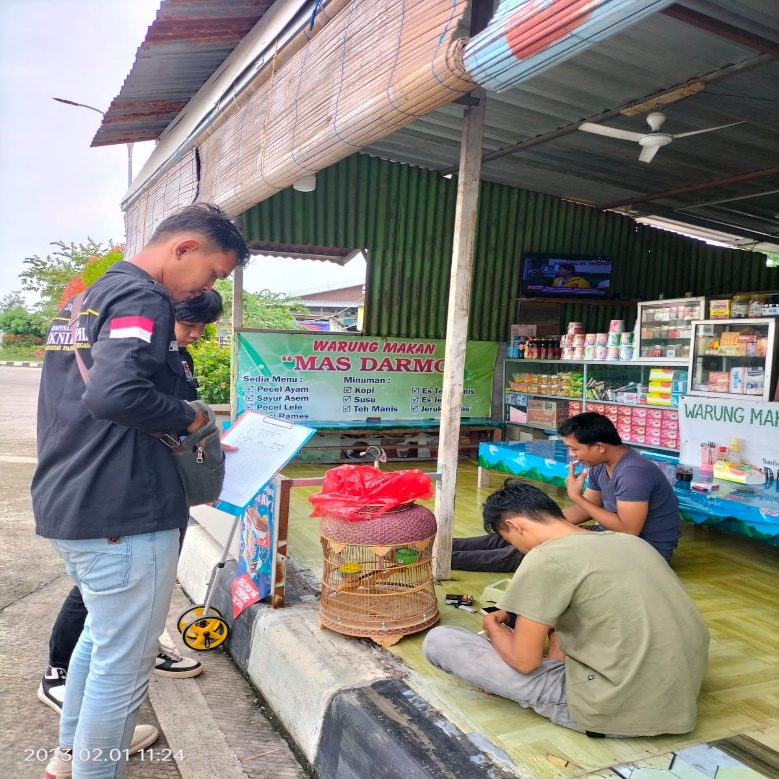 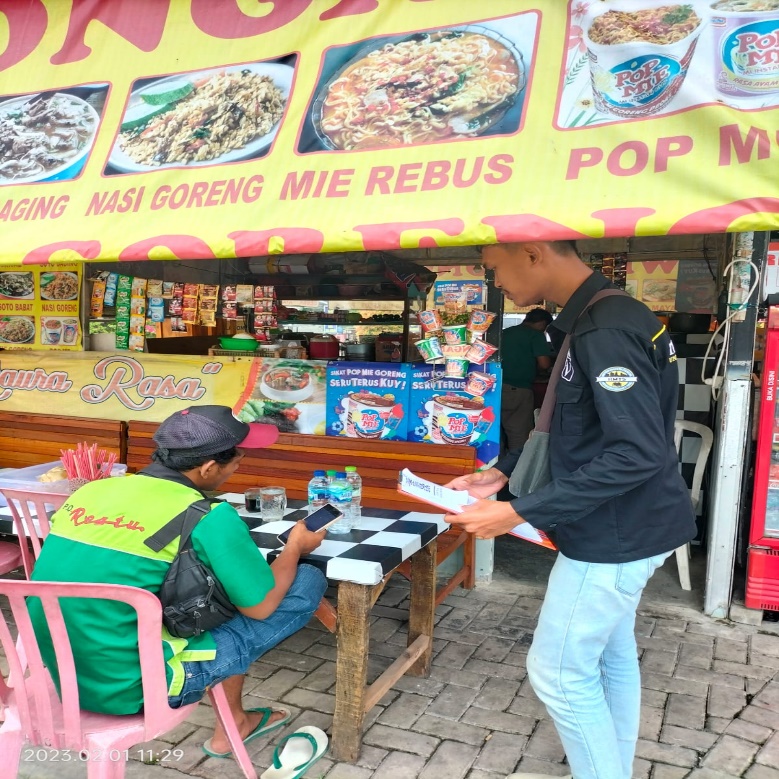 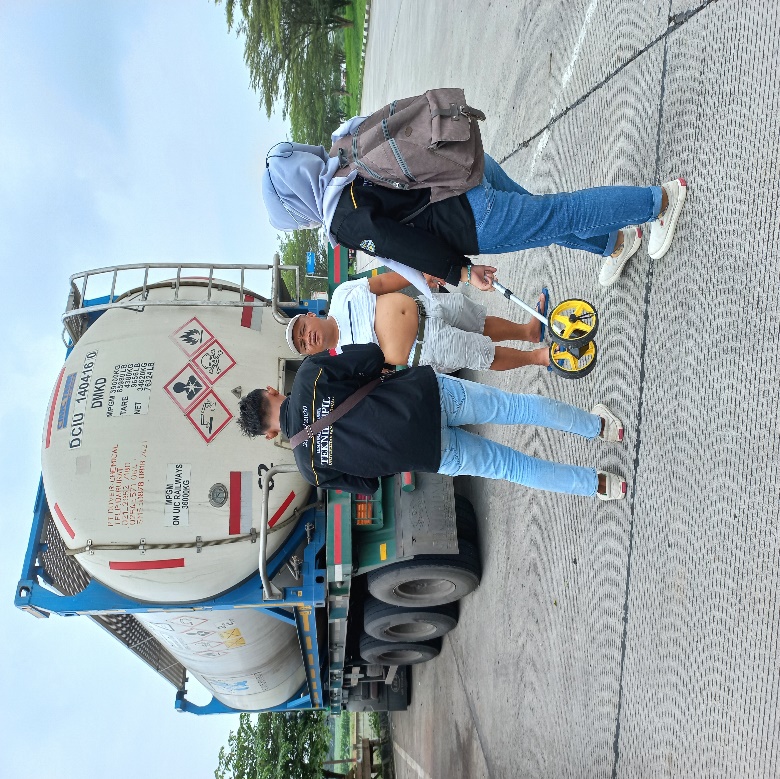 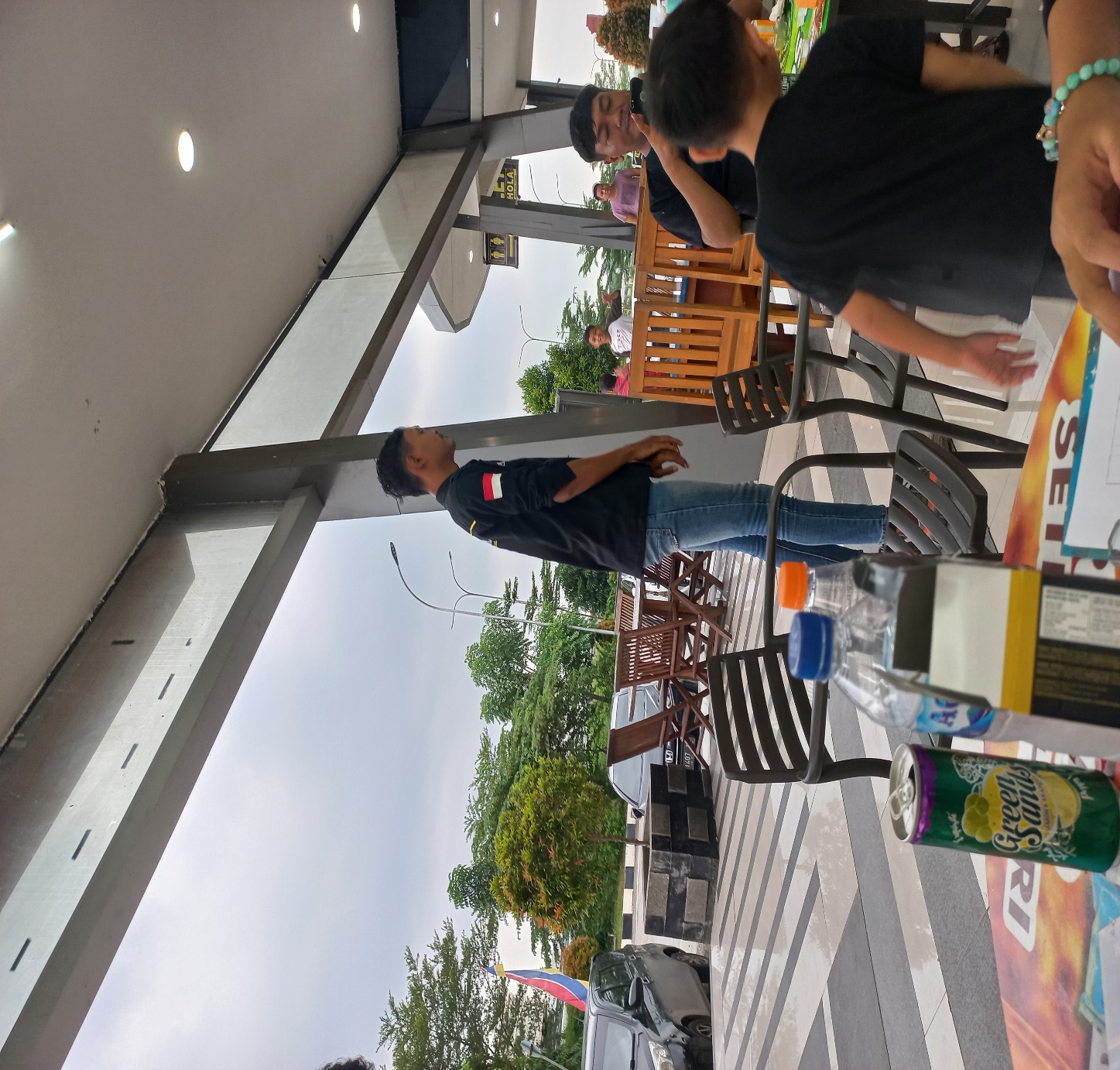 Lampiran 3 Perbandingan				Food courth/ warung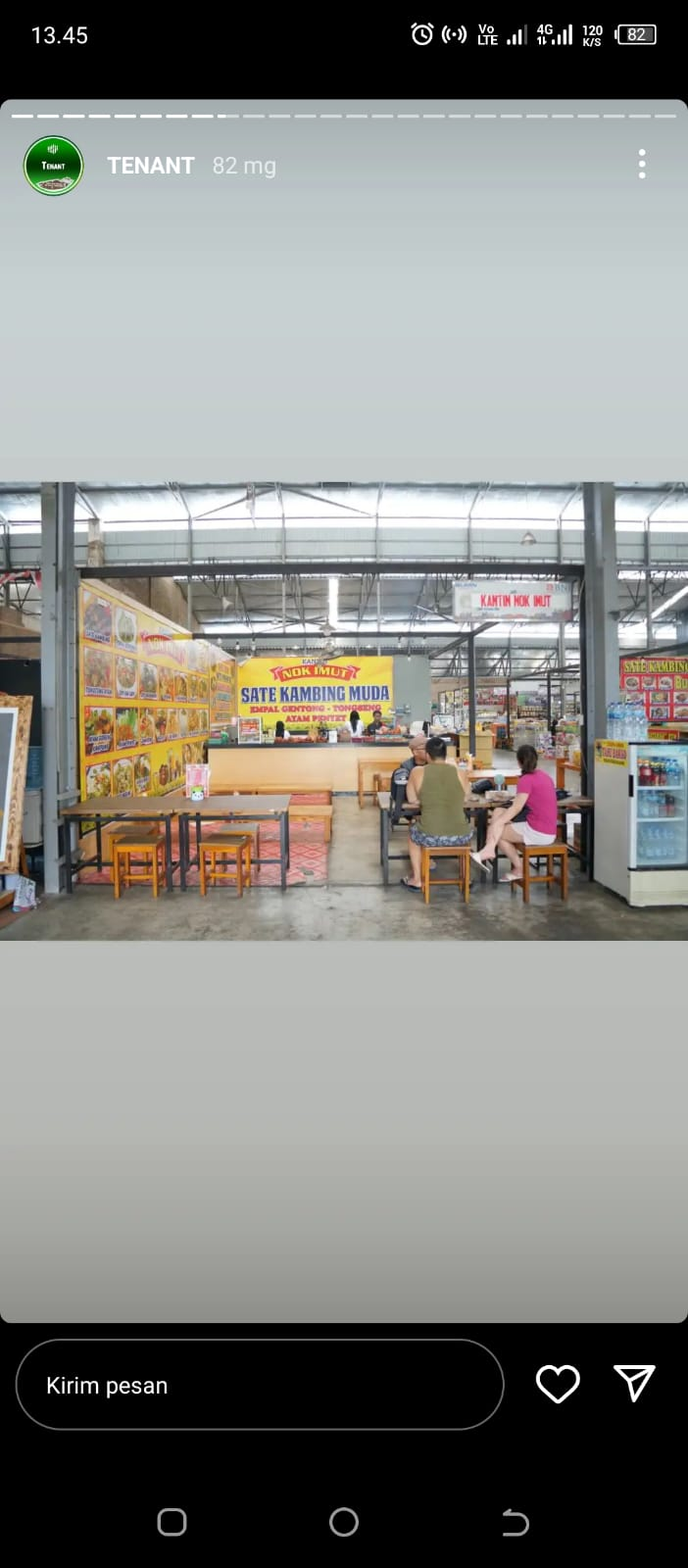 					SPBU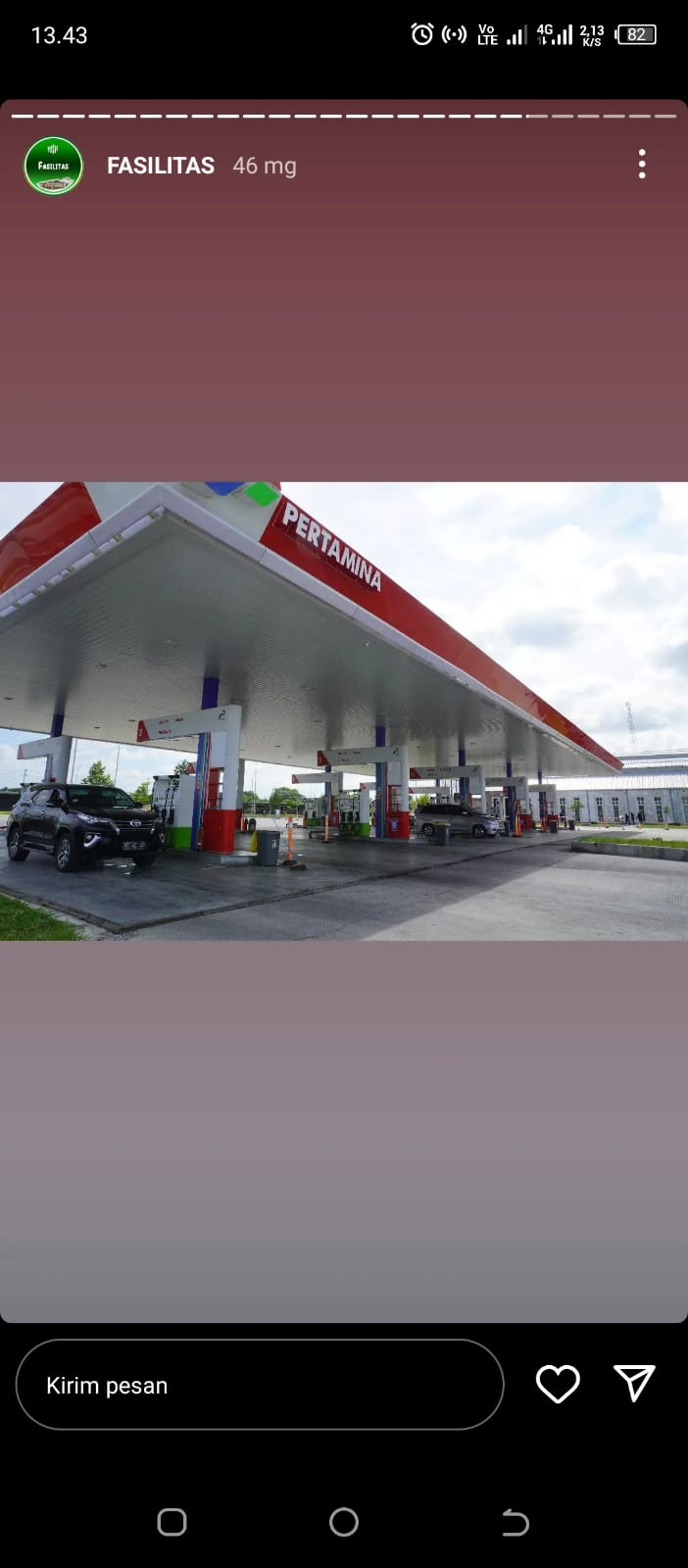 					ATM\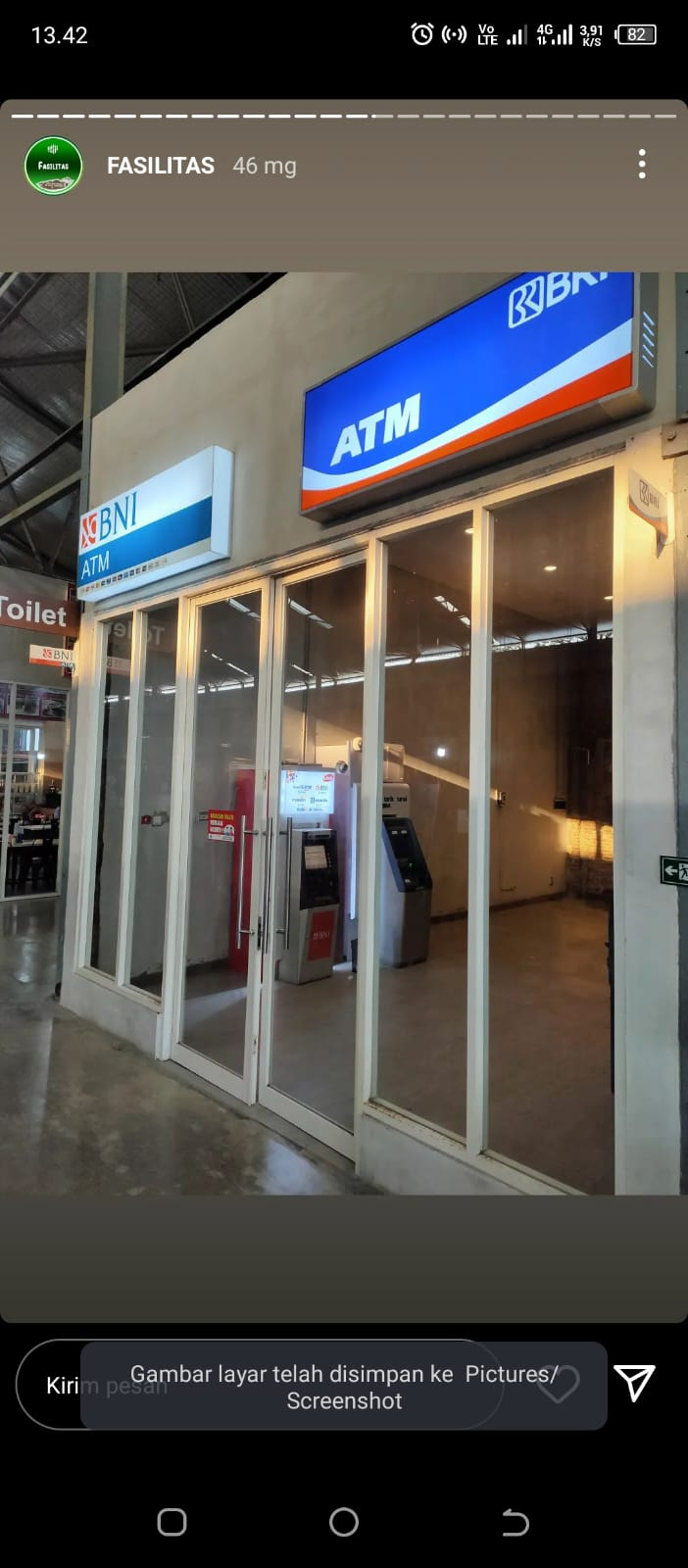 		Fasilitas Untuk Penyandang Disabilitas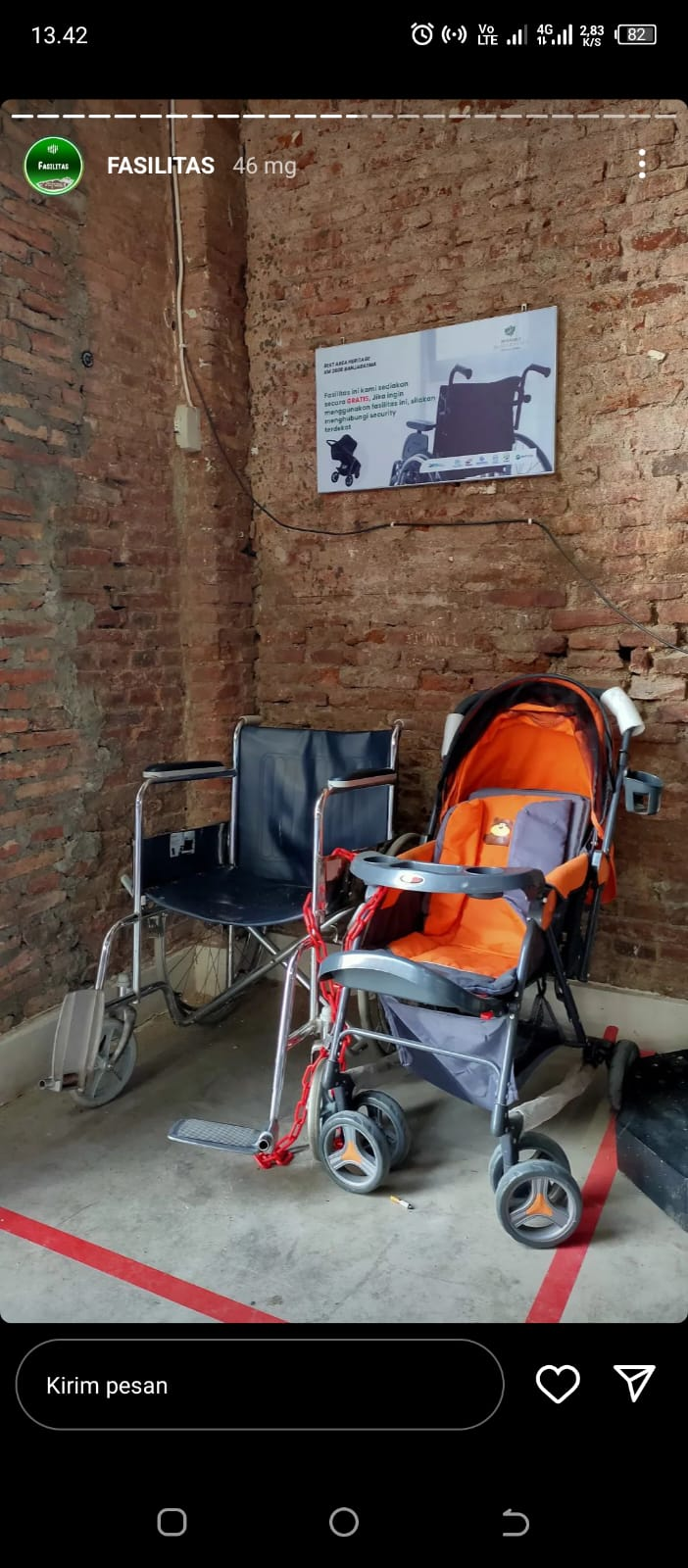 				Tempat Parkir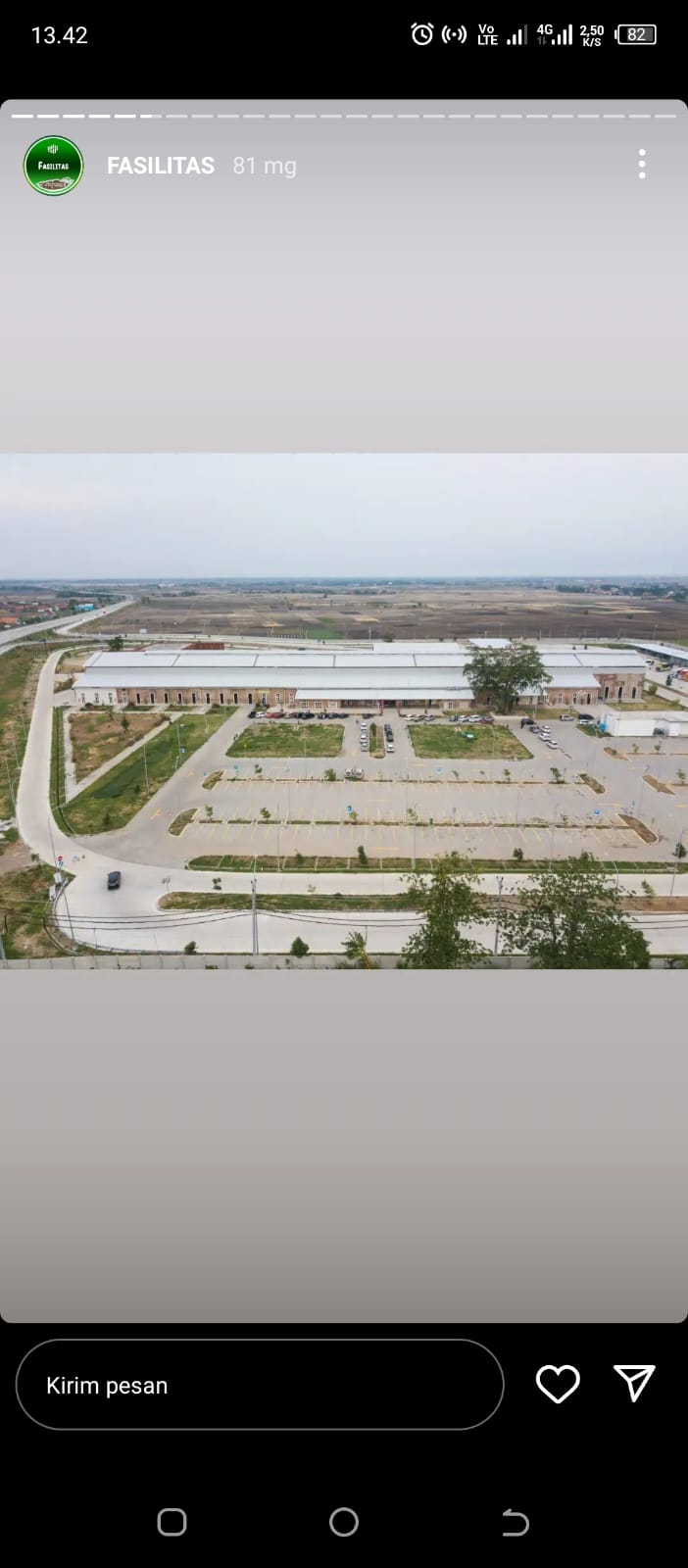 				          Toilet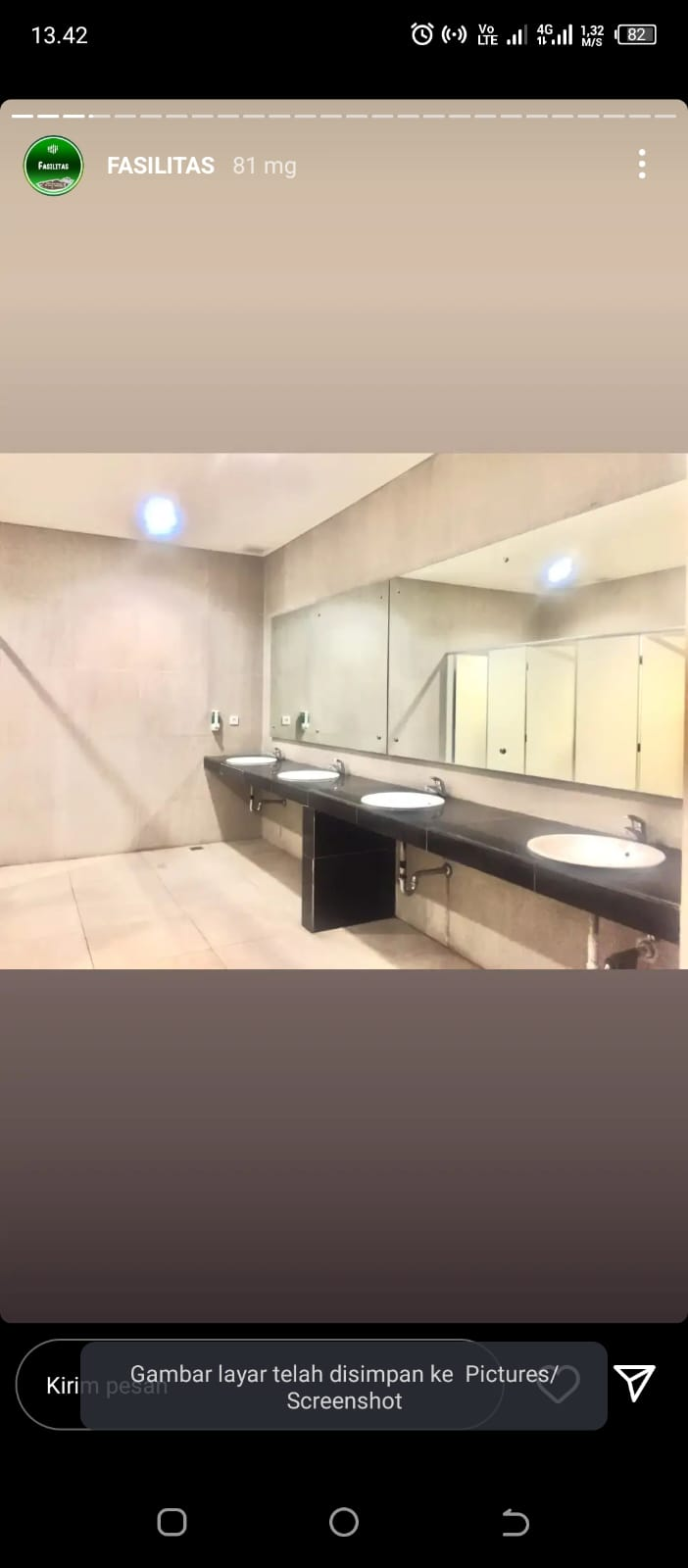 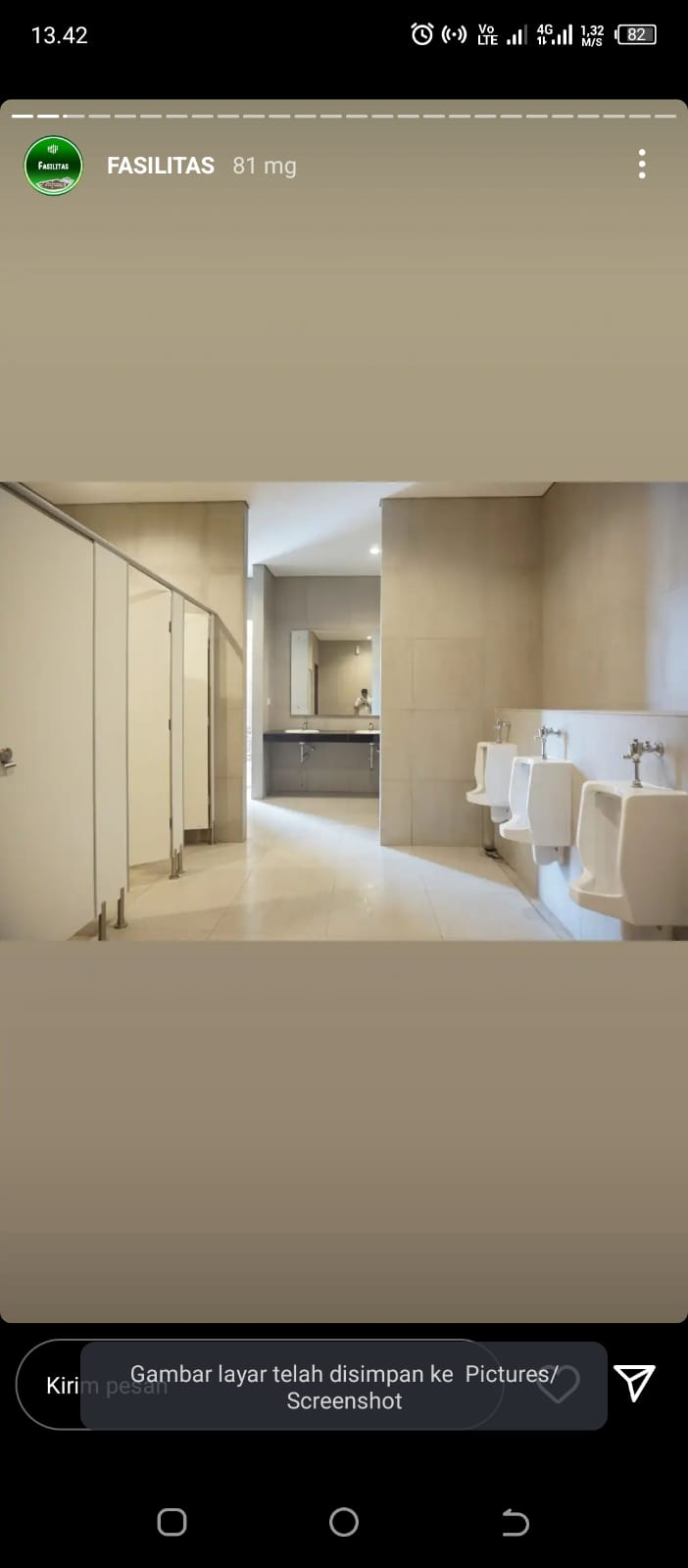 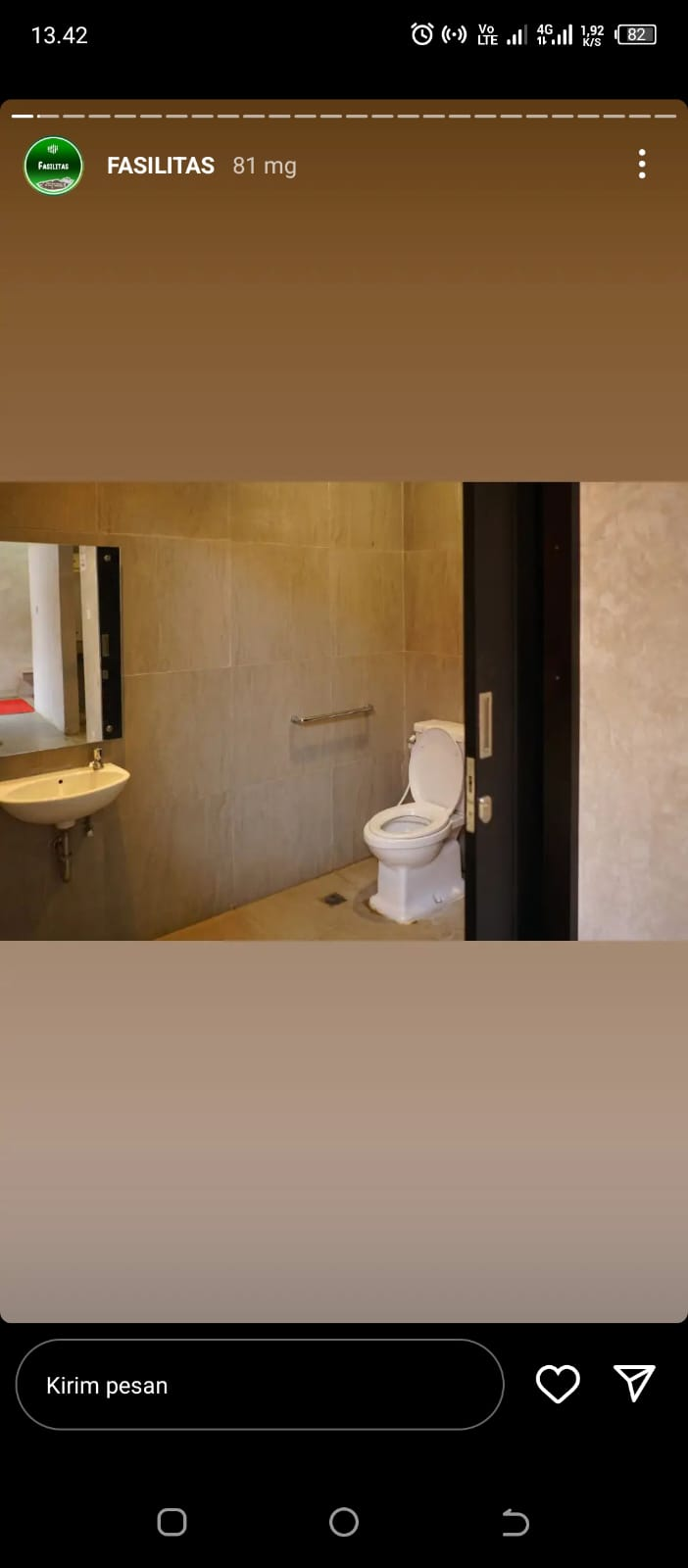 Lampiran 4 tabel nilai Tabel nilai validitas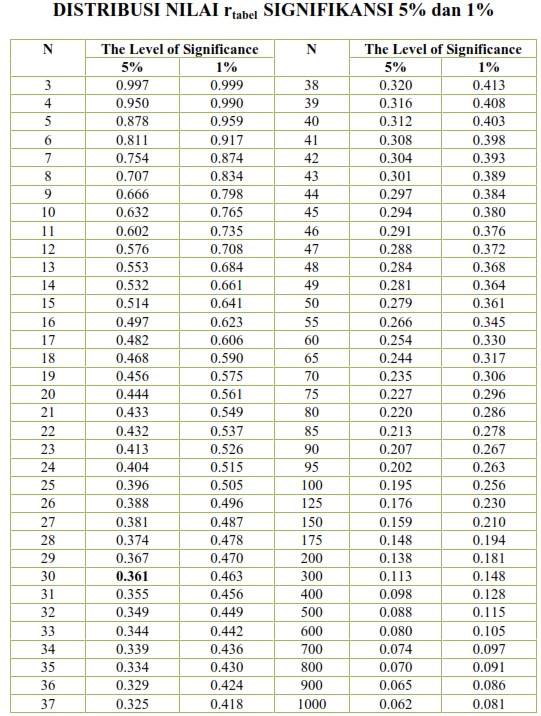 Tabel nilai reliabilitas cronbath alpha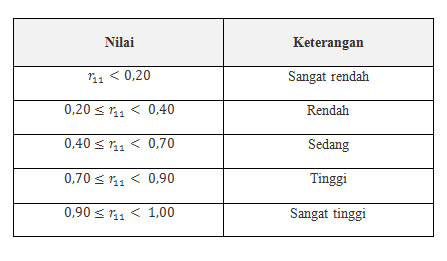 Lampiran 5 Surat Persetujuan penelitian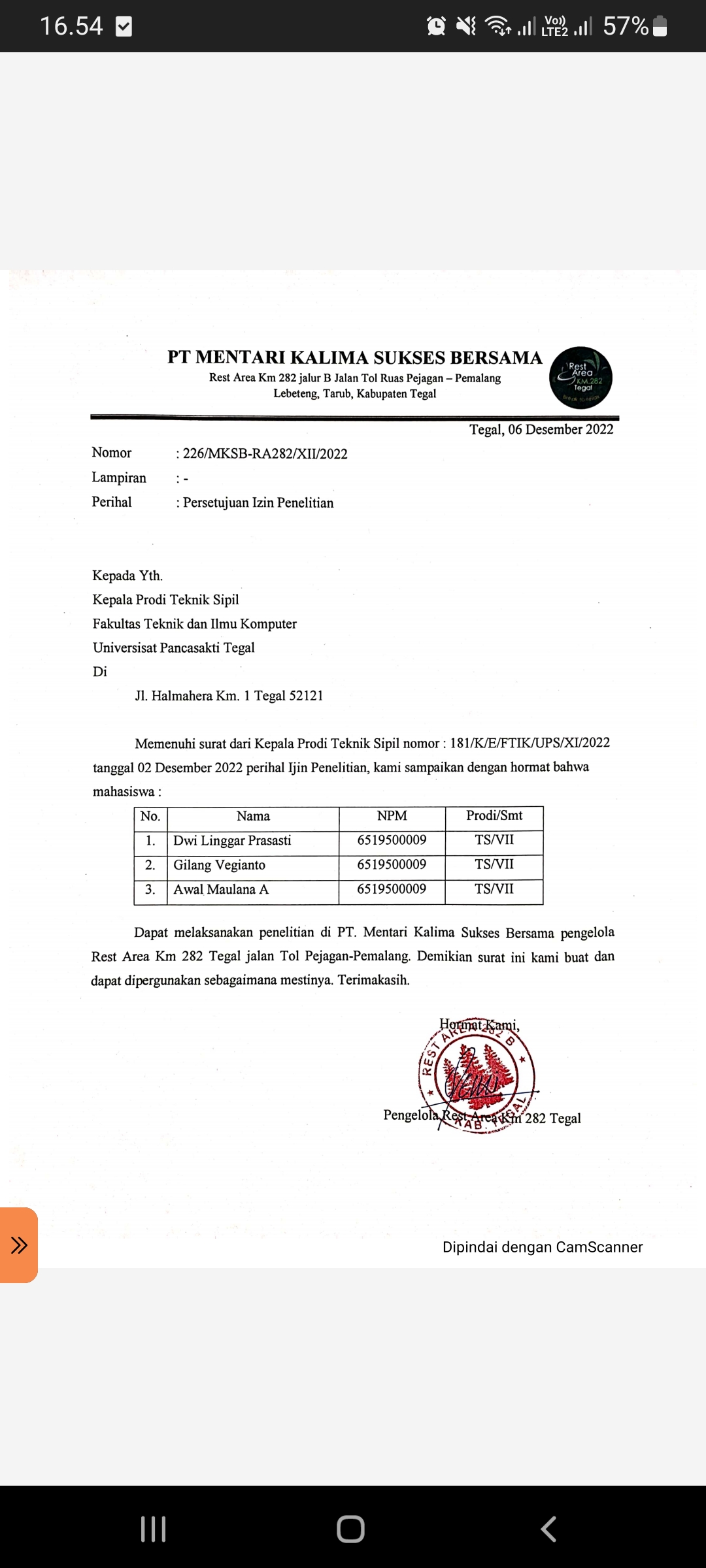 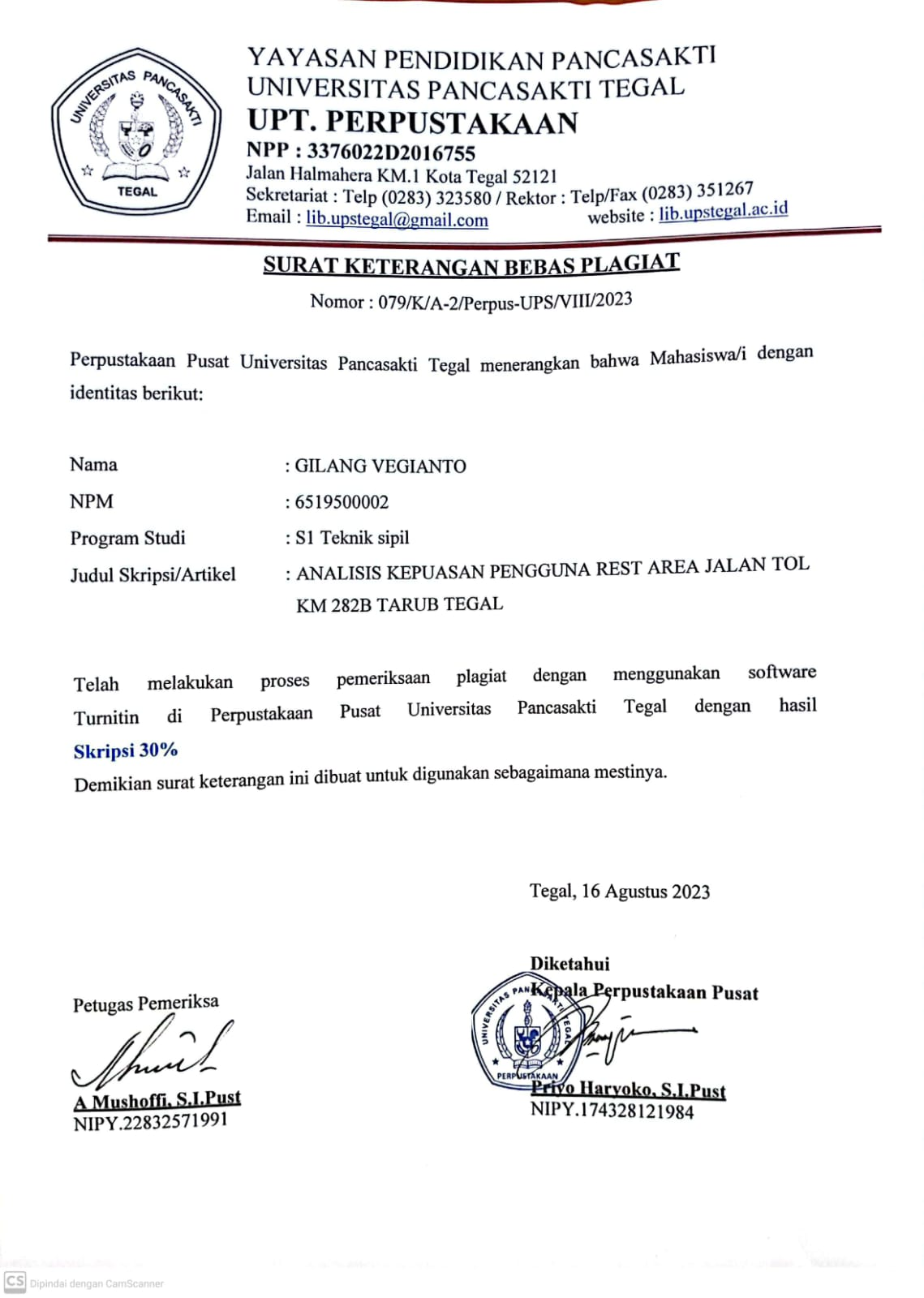 NOP1P2P3P4P5P6P7P8TOTAL1453453343125455534435345354344324355553553655555545539655445245347554542543484534424531955355344341044455243311155345344331254354243301344244244281455344244311555355344341644444444321745254243291854333244281955355344342055345344332154345345332244245333282355245234302444444444322555555555402633333333242755555245362844444444322954344243293044444444323145555444363255155235313355554444363455555455393544444444323645455444353745344454333855555555403955355455374055455455384155544544364255555555404345455555384455455355374555455445374645344244304755554555394844444444324955555354375055354255345155454355365244344244295355344254325455555555405555455455385655445444355755355544365855245434325955454444356055444444346155444444346255555555406355344444336445344245316533333333246655344343316744444444326844444444326944444444327044355345337154444355347254354255337344444344317445444343317555245344327654344454337755445254347854243143267955444344338054354254328155345444348245454355358344444444328455354254338555245444338655344355348744444444328855444454358954444344329043244234269144444445339255344445349343433333269455444444349544444444329644344234289755444444349855555444379944444444321004444444432NO1. Nama lengkap2. Asal Perjalanan3. Tujuan perjalananUmur1SultonSemarangBandung352NurisahJeparaJakarta293Pak ijalSurabayaJambi334PujiramadaniSeragenDepok265Jaka pratamaSurabayaBandung276SutrisnoSoloBandung327SlametKudusSubang368AntoYogjakartaBekasi309ArifinNganjukJakarta3010Warto agusCepuKarawang3111AjengPatiBogor2712Ahmad ajiMalangCirebon2913IndrawanSoloSerang3114Kartiko ajiBlitarSubang2915SindiBoyolaliBekasi2516Riyadi atmonoYogyakartaJakarta2617HardianMagetanCianjur3018PutaKudusCirebon3319HanumMagelangSerang2420AjiKlatenTangerang2921Hj asiyahPacitanBanten3822RumpokoKendalBandara Soekarno-Hatta3623NurSoloCilegon2524DwiPurwodadiPalembang2825PepsiPatiBengkulu3126BaiMaduraPasar senen2827AkhmadBaliCibaduyut2928Muzaki abdu munirBanyuwangiRiau3229MulyadiTulungagungCibinong3530AcongKediriSukabumi2831JakaMaduraLampung2732UdinMagelangMakassar3333YonoBanyuwangiPelabuhan merak3834WantoSalatigaPandeglang4035BayuNgawiPelabuhan merak2836AndiBatangJakarta Selatan2437NazarSurabayaSumatra3338RuslaniBanyuwangiKalimantan3139IndahJeparaBandung2840SlametSurabayaJakarta Selatan3441Akhmad afrizni izzanSemarangJakarta2442SuhadiMojokertoSumatra4143MuhadiSoloSubang3244MuhidinSemarangSumatra3145ImamKudusCiamis2946AfifKudusBogor3347Estu jaluYogyakartaJakarta3048JoniJogjaBekasi3049IkramSoloBanten2950Yudi PratomoMagelangJakarta Selatan4051Tasya AmeliaSemarangCirebon2552Edi pramonoSalatigaBanten4053IsmiyatunJombangBandung2954SurosoSemarangBandung3955IkhsanBoyolaliJakarta2556KomarBanyuwangiPelabuhan merak2757RidhoSurabayaSumatra2358GhaniJeparaBekasi2159RenoSurabayaSukabumi2260WawanSemarangBrebes2961YusufJogjaJakarta3462TrisnoJeparaSumatra3663WahyuSemarangBandung2464Ahmad rionMagelangJakpus3165AmaliaBoyolaliJakarta2366DevanYogyakartaJakarta2567IlhamBanyuwangiJakarta3068RusdiNgawiPasar rebo3469WindaTrenggalekJakarta2170SupraptoNgawiPurwakarta2771SakirinSoloBandung3172FadlanSemarangBanten2673HandiBoyolaliBandung2774M muamarudinKlatenCikarang2775SuryaBanyuwangiKalimantan2576BowoBaliJakarta utara2877WindaCepuSumedang2678AdnanBaliBogor2379YonoSurabayaBandung3080SugiyantoMagelangDepok3281BayuYogyakartaKarawangan2882MiftakhudinKendalCirebon2483ViviYogyakartaBekasi2284Sodik kamsenoBloraJakarta3185TitoJeparaJambi3386MuhtaromPurworejoPurwakarta3887WondoBaliLampung3488BambangBanyuwangiBengkulu2989FaniSemarangJakarta2890SarudinWeleriBogor2791AdimBoyolaliJakarta2492DonyYogyakartaBandung2493VivianBoyolaliBogor2294IntanBanyuwangiJakarta2695ToniSlemanCikarang2496Affas muktiWonosoboSubang2897WiliBanyumasTangerang2798SaniSoloJakarta3099TriyonoJogjakartaCirebon32100RoriPemalangKerawang3412. Saran untuk rest area ini menurut anda?Bengkel sebaiknya diperluas dan ditempatkan ditempat yang lebih terlihatUntuk tempat ibadah diperbesarBengkel diperluasSelalu jaga kebersihan tempatLebih ditingkatkan untuk fasilitasnyaBengkel dilengkapi dan ditempatkan di tempat yg terlihat untuk semua danmudah dijangkauUntuk bengkel diperlengkap lagiBengkel agar lebih terlihatSebaiknya musholanya lebih tertutupLengkapi lg fasilitas bengkelnyaMusholanya diperluas lagiUntuk rambu rambu bisa diperjelas lagiPerbaiki tempat ibadah biar lebih terlihatBengkel lebih di perluas dan lebih ditingkatkanMusholanya lebih baik lebih tertutup lagiFasilitas ibadah/masjidMasjid kurang .perbaiki lagiTingkatkan lagi untuk fasilitasUntuk bengkel sabiknya ditempatkan ditempat yang terlihatLebih ditingkatkan lagi fasilitasnyaDitingkatkan lagi fasilitasnyaFasilitas ditingkatkanMushola kurang nyamanBengkel kurang lengkapFasilitas bgusBengkel lebih diperhatikanMushola lebih baik tertutupLebih ditingkatkan lagi fasilitasnya aga pngunjung lebih nyamanToilet nyamanFasilitas ibadah kurang lengkapLebuh dinaikkan lagi fasilitasnya agar lebih nyaman pelangganTempat bengkel dipesbesarLebih ditingkatkan lagi layanan publik nyaFasilitasnya dilengkapi lagDitingkatkan kembali fasilitasnyaPerbaiki fasilitas tempet ibadahMantapMushola kurang luasLebih baik lagi fasilitasnyaSudah cukup baik dan terus tingkatkan fasilitas untuk kenyamanan pengguna rest areaSemoga lebih baik lagiDitingkatkan lagiDitingkatkan kembali fasilitasnyaMushola lebih baik jika lebih tertutupPindahkan bengkel biar terlihatLebih ditingkatkan lagi prasarananyaRuang ibadah diperbesarUntuk fasilitas bengkel ditingkatkan lagiTempat ibadah diperbaikiMushola ditingkatkanDitingkatkan lagi fasilotasnya khususnya musholaKelengkaan benhkel ditambah lagiBikin mesjid yg lebih luas agar bisa untuk sholat jumatPerbaiki bengkelLebih ditingkatkan lagi fasilitasnyaBengkel kurang memadaipersepsi45345534545553444545434435555355555554555544524555454554453445455535544444455243553453445435424344544444553442445535534444444444454544435434354455355344553453445434534544345333552452344444444455555555333333335555544544444444543442434444444445555444555552355555444455555455444444444545544445344454555555555535545555455455555445445555555545455555554553555545544545344444555545554444444455555354553543555545435544344244553443545555555555455455554454445535554455245434554544445544444455444444555555555534444445344545333333335534434344444444444444444444444444355345544443555435425544444344454443435543534454344454554452545424344355444344543543545534544445454355444444445535425455345444553443554444444455444454544443444324423444444445553444454343333355444444444444444434453455444444555554444444444444535454